895 Don Mills Road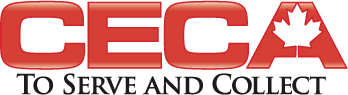 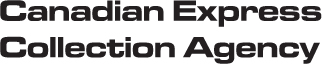                                                                                                                                   Toronto, ON  MI Inc.	Building 2, Suite 900Toronto, ON  M3C1W3Phone: 416-900-6036Fax: 1-888-351-4685Email: info@expresscollection.caWebsite: expresscollection.caFINANCIAL ASSESSMENT FORM 	    (Please complete all information and please print legibly) NAME Mailing Address ___________________________________________________________________________________    Street Number 		City 	Province		 Postal codePhone ___________________       Income/AssetsEmployer:  Your Pay Days:  Your Monthly Income $Your Spouse's Monthly Income/Other Household Income $_______________________ Monthly Income from other Sources Listed Below $_______________________ (Submit Benefits Letter if any)TOTAL MONTHLY INCOME $ _______________________Please List Sources of Income You Receive and the Amount(s):__Welfare $________(Monthly) __Retirements $_______(Monthly) __Disability $_______(Monthly) __Soc. Sec. $__________(Monthly) __Unemployment $_______(Monthly) __Child Support $________(Monthly) ___Other Income $________(Monthly) __Food Stamps $_____(Monthly) Accounts Information (Include all Checking, Savings, Investments, etc.): Name of Financial Institution Type of Account Balance $______________________ Name of Financial Institution Type of Account Balance $______________________ TOTAL FINANCIAL ACCOUNT BALANCES $ _____________________ IF YOU RECEIVING ANY GOVERNMENTAL ASSISTANCE, YOU MUST SUBMIT A COPY OF YOUR AWARD BENEFITS LETTER STATING ALL ASSISTANCE AND AMOUNTS RECEIVED (THIS INCLUDES ANY CHILD SUPPORT ORDER). FOR THIS APPLICATION TO BE REVIEWED, YOU MUST SUBMIT THIS INFORMATION. Do you own or are you purchasing a Home or own any other Real Estate? ______Yes ____No If yes, Where?_______________________________________________________________________ Do you Live with Parents? ____Yes ____No Other (Please Explain)_______________________________________________________________________List Other Persons in Household other than Parent(s) or Child(ren) and Whom__________________________________Automobiles Year Make Model Year Make Model					 Vehicle Loan Balances $_________________________________ Monthly Payment $_______________________ Please list all of your Creditors (Credit Card Accounts, Finance Companies, Banks, etc.) Use a separate sheet of Paper if needed. _________________________________________________________________________________________________ Company Name Balance Monthly payment __________________________________________________________________________________________________ Company Name Balance Monthly Payment _______________________________________________________________________________________________ Company Name Balance Monthly Payment Various Monthly Expenses: Rent/mortgage $____________________ Utilities (electricity, water, gas) $____________________ Telephone $____________________ Cell phone $____________________ Cable $____________________ Internet $____________________ Food and Sundries $____________________ Clothing $____________________ Medical, Dental and Drug Expenses $____________________ Insurance (auto, life, medical, homeowners/rental) $____________________ Alimony or Child Support Payments $____________________ Taxes not included in Mortgage $____________________School Books and Expenses $____________________ Other Expenses:____________________________ $_____________________ TOTAL EXPENSES $______________________ List of all Personal Property Owned by You or Spouse and Value Cash on Hand $_________________ Household Furniture and Furnishings: $_________________ Household Goods and Supplies: $_________________ Jewelry: $__________________ Sports Equipment and Musical Instruments: Televisions, VCRs, DVDs, Stereo, Camera Equipment: $__________________ Household Appliances: $__________________ Trailers, Boats, Motorcycles, ATVs, etc. and Accessories: $__________________ Machinery, Tools, Lawn and Garden Equipment $__________________ Computers, Printers, Office Equipment, Supplies, Furniture, Inventory, etc. $__________________ Farm Equipment, Supplies, Livestock, and Other Animals: $__________________ Any Other Property Not Listed Above: $__________________ TOTAL PROPERTY AMOUNT $__________________